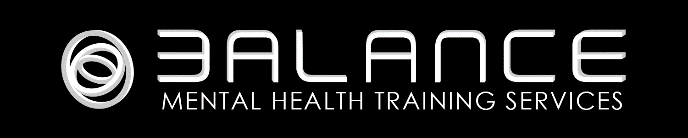 COURSE BOOKING FORMDELEGATE INFORMATION*Required InformationCOURSE SELECTION*Please indicate which course you would like to attend by entering X in the appropriate cell. Notes:If a course is fully booked when your booking form is received, we will offer the next available course dates. Training Location: The Beacon, Westgate Road, Newcastle upon Tyne, NE4 9PQ.Admin instructions will be distributed 2 weeks prior to the start of the course. BOOKING CONDITIONSUpon receipt of this form a provisional booking will be allocated. The booking will be confirmed upon receipt of payment, as per the payment instructions below. Payment Instructions.  Payment via BACS to the following account: Cancellation Policy:Within 10 working days of the course date would incur a charge of 75% of course costs. Within 5 working days of the course date would incur a charge of 100% of the course costs. Please enter X in this box to agree to these terms and conditions: Please send your completed form to mhfa.balance@gmail.comThank you – we look forward to welcoming you on the course. First Name*Surname*E Mail Address*MobilePLEASE INDICATE YES – NO BY ENTERING X IN THE APPROPRIATE CELLPLEASE INDICATE YES – NO BY ENTERING X IN THE APPROPRIATE CELLPLEASE INDICATE YES – NO BY ENTERING X IN THE APPROPRIATE CELLPLEASE INDICATE YES – NO BY ENTERING X IN THE APPROPRIATE CELLPLEASE INDICATE YES – NO BY ENTERING X IN THE APPROPRIATE CELLAdditional accessibility considerations* Yes NoClassroom adjustment requirements*YesNoLarge print training materials*YesNoCourse TitleCostDatesTimingsSelect*Adult 1 Day Mental Health Champions£140ppTue 17 Dec 190900 - 1700Adult 1 Day Mental Health Champions£140ppTue 21 Jan 200900 - 1700Adult ½ Day Mental Health Awareness£95ppTue 4 Feb 200900 - 1230Adult ½ Day Mental Health Awareness£95ppTue 4 Feb 201300 - 1630BANKSORT CODEACCOUNT NUMBERPAYMENT REFERENCETIDE23-69-7218472153Please use your surname and first initial. John Smith would be: smithj